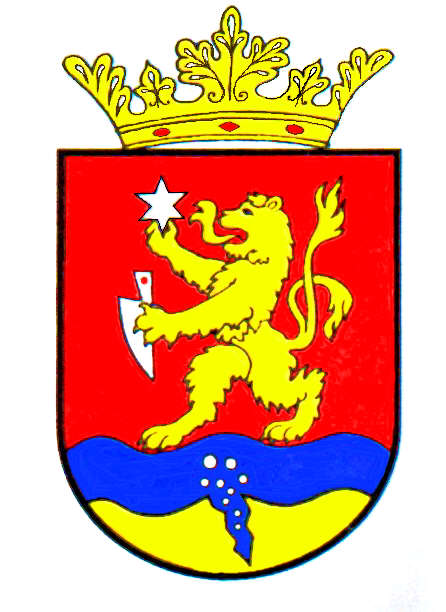   P O L G Á R M E S T E R           RÉPCELAKMeghívóRépcelak Város Önkormányzatának Képviselő-testülete 2017. augusztus 31-én, csütörtökön 17.30 órakor ülést tart, melyre tisztelettel meghívom.Az ülés helye: Répcelaki Közös Önkormányzati Hivatal Tanácskozó teremAz 1-24. napirendi pontok anyagát csatoltan megküldöm.Répcelak, 2017. augusztus 24.        	      				 Szabó József 	   							             polgármesterNapirendNapirendElőadó:Az adóbevételek alakulásaSzabó-Kósa Máriaadócsoport vezetőTájékoztató a répcelaki Általános Iskola működéséről, különös tekintettel az évkezdésreAz Általános iskola és az Önkormányzat együttműködésének tapasztalataiDr. Mesterházyné Jánosa Magdolna igazgatóA Répcelaki Bölcsőde és Idősek Klubja magasabb vezetői állására kiírt pályázat elbírálásaSzabó JózsefpolgármesterRépce TV Nonprofit Kft. ügyvezető választásaSzabó JózsefpolgármesterA temetőről és a temetkezés rendjéről szóló önkormányzati rendelet módosításaSzabó JózsefpolgármesterA temetőgondnoki feladatok ellátására kötött megbízási szerződés módosításaSzabó JózsefpolgármesterA hulladékgazdálkodás helyi rendjéről szóló önkormányzati rendelet módosításaSzabó JózsefpolgármesterA Sportcsarnok feltüntetésével kapcsolatos szerződés kiegészítés megtárgyalásaSzabó JózsefpolgármesterFeladat-ellátási szerződés közfeladat ellátására a Répcelaki SportegyesülettelSzabó JózsefpolgármesterA Répcelaki Közös Önkormányzati Hivatal Szervezeti és Működési Szabályzatának módosításadr. Kiss JuliannajegyzőTérfigyelő kamerarendszer bővítéséről döntés és pénzügyi fedezet biztosításaSzabó JózsefpolgármesterA Radó-kertészlak felújításához önerő biztosításáról döntésSzabó JózsefpolgármesterA piac megvalósításához önerő biztosításáról döntésSzabó JózsefpolgármesterGördülő fejlesztési terv elfogadásaSzabó JózsefpolgármesterLiss Kft-vel kötött, beruházási munkák bérleti díjba történő beszámításáról szóló megállapodás módosításaSzabó JózsefpolgármesterNőgyógyászati szakrendelés nyújtására kötött működtetési szerződés módosításaSzabó JózsefpolgármesterI. számú háziorvosi körzet feladatellátási szerződésének módosításaSzabó JózsefpolgármesterÖnkormányzati földterületek haszonbérbe adásáról döntésSzabó JózsefpolgármesterBeszerzések lebonyolításával kapcsolatos eljárásrendről szóló szabályzat módosítása - Répcelak Város ÖnkormányzataSzabó JózsefpolgármesterRépcelaki Városüzemeltetési és Szolgáltató Nonprofit Kft. 2017. évi tört időszaki üzleti évéről szóló beszámoló elfogadásaMolnárné Pap EdinaügyvezetőBeszerzések lebonyolításával kapcsolatos eljárásrendről szóló szabályzat módosítása – Répcelaki Városüzemeltetési és Szolgáltató Nonprofit Kft. Molnárné Pap EdinaügyvezetőEvangélikus Egyház kérelme Szabó JózsefpolgármesterÖnkormányzati ingóság elidegenítésének kérdéseSzabó JózsefpolgármesterGarázskapu beszerzéséről döntés és forrás biztosításaSzabó Józsefpolgármester